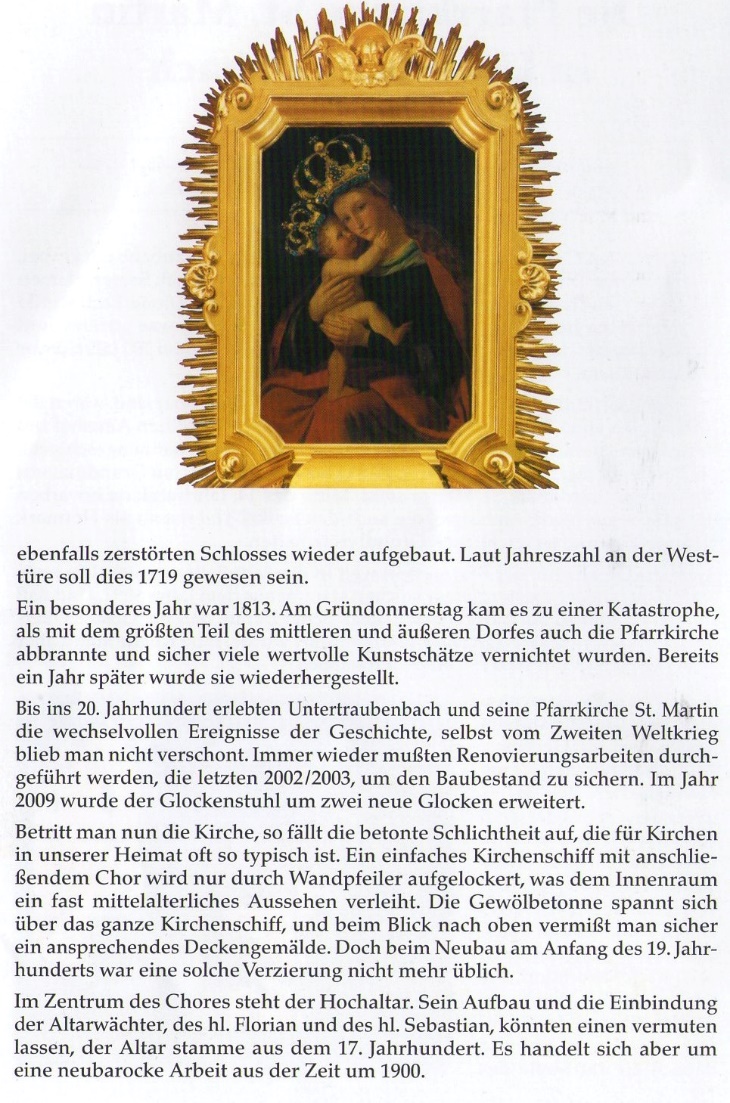 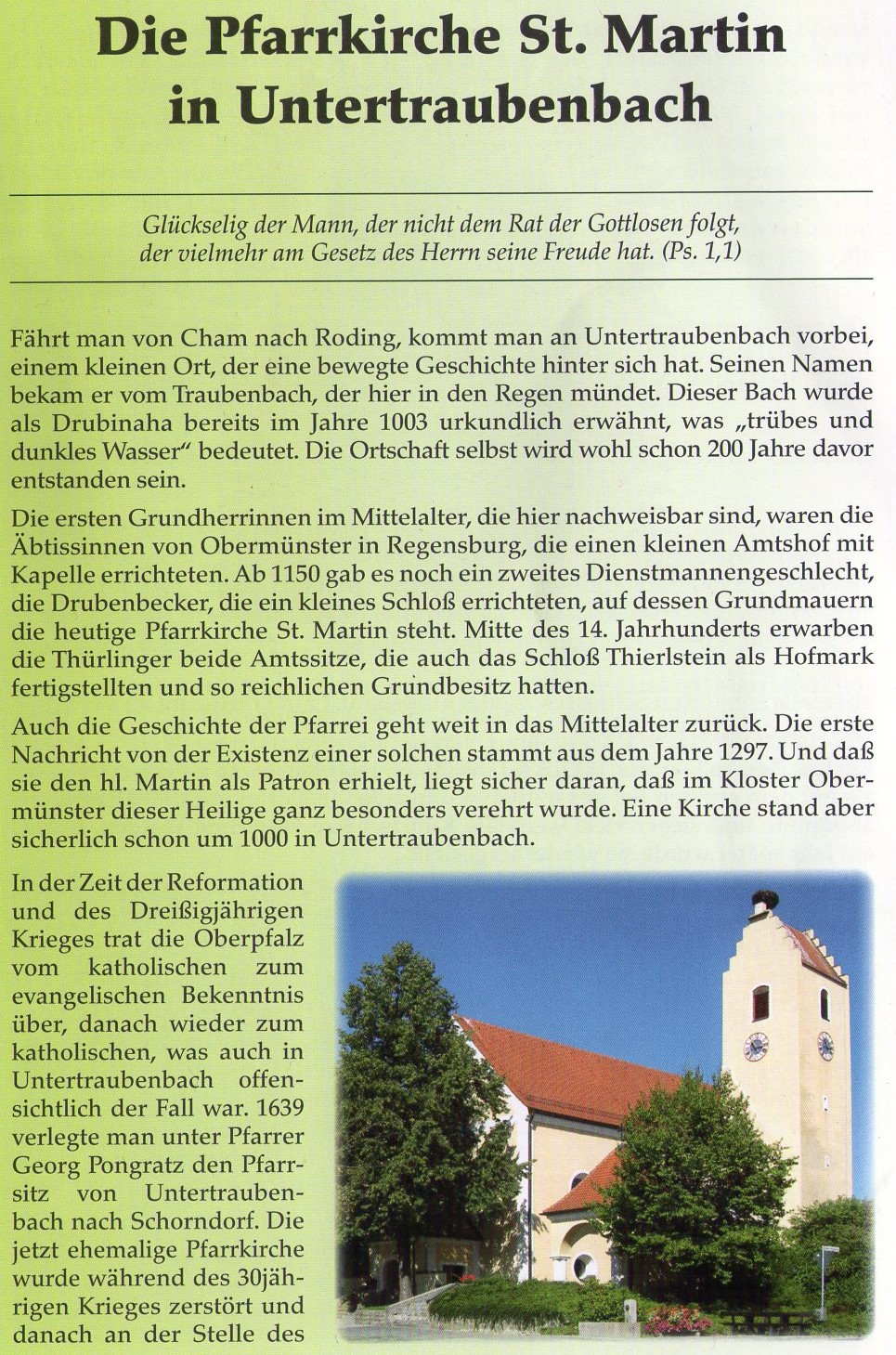 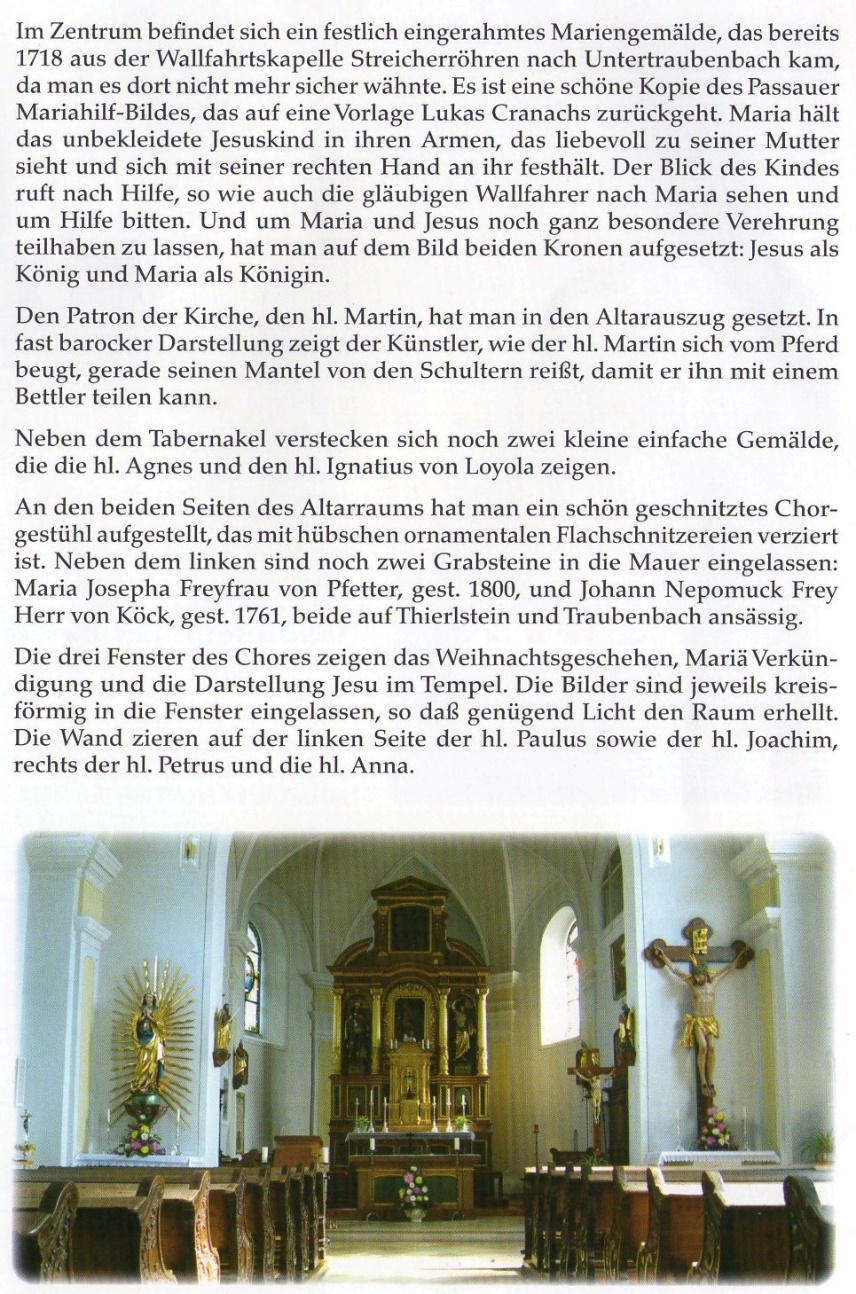 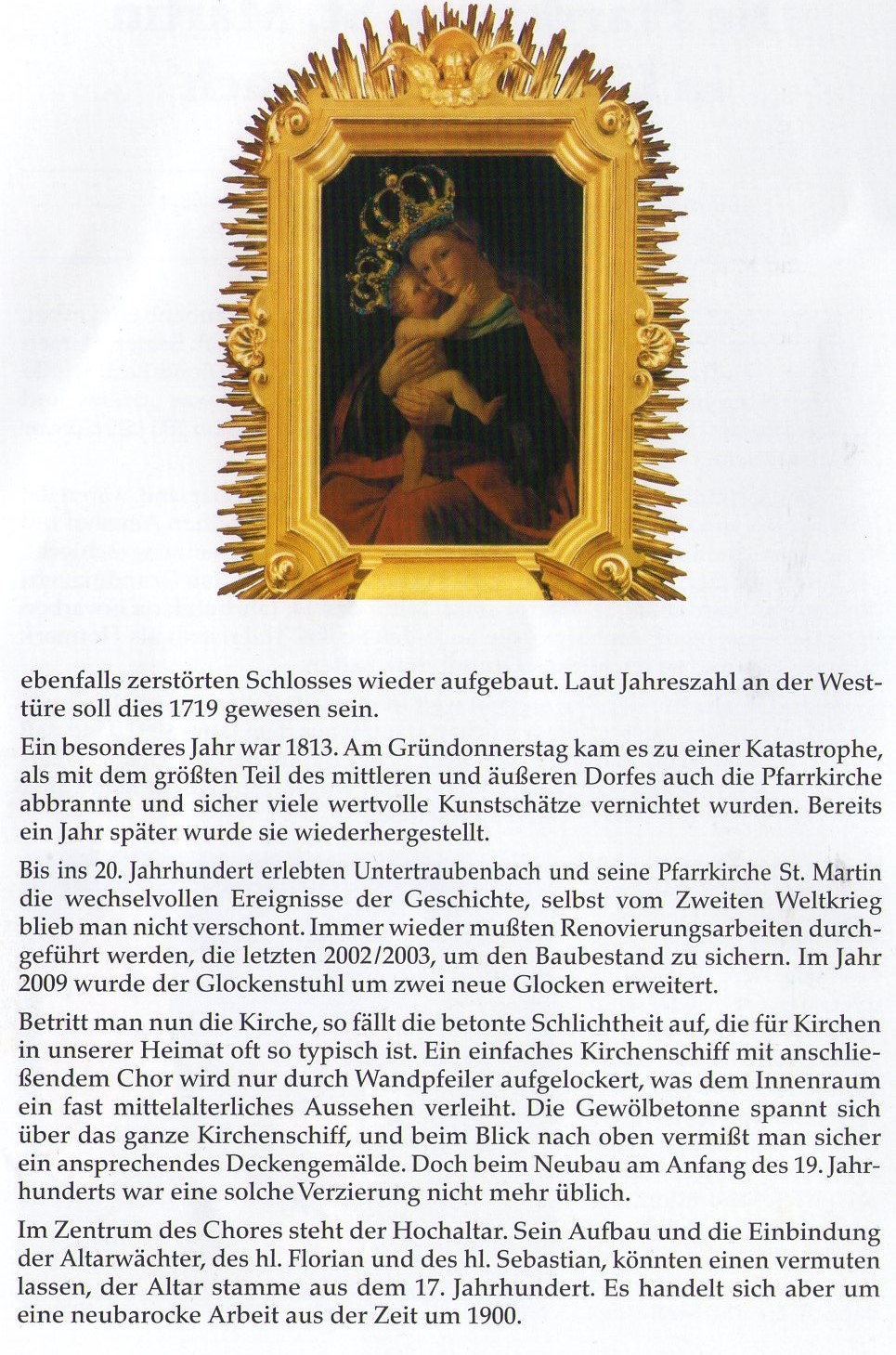 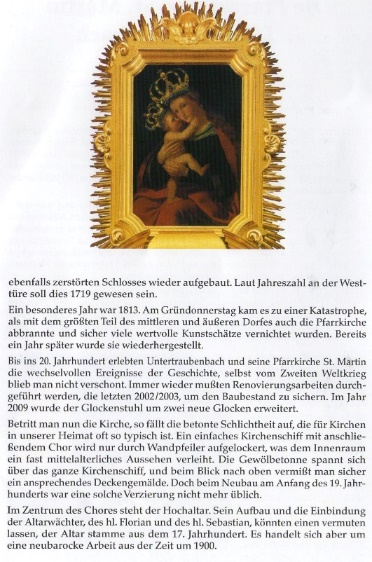 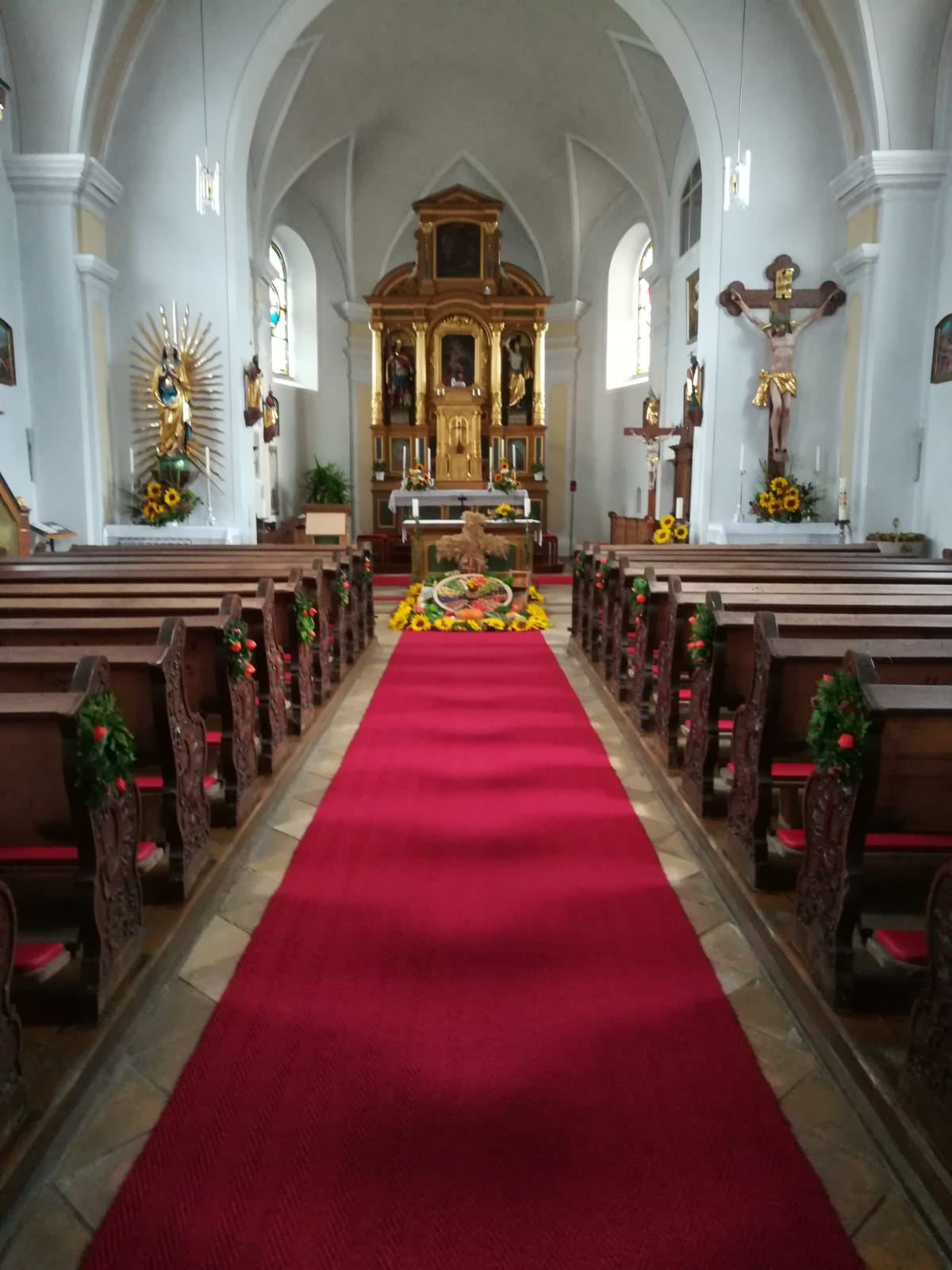 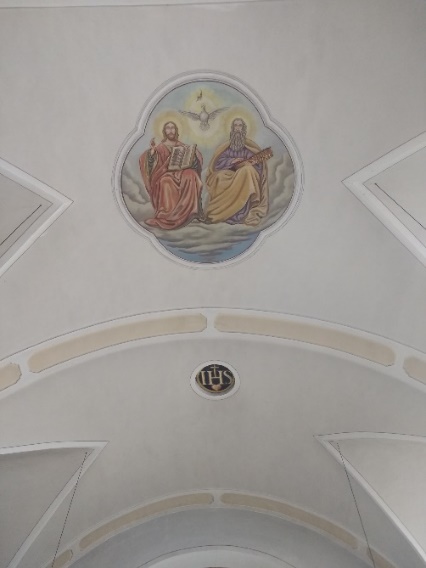 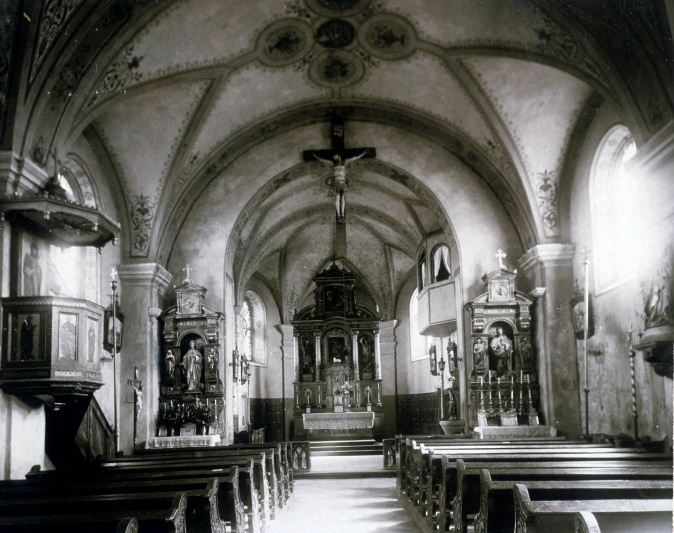 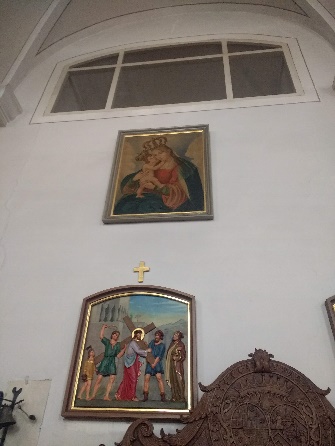 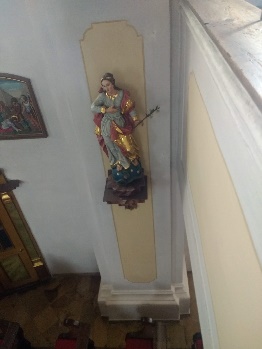 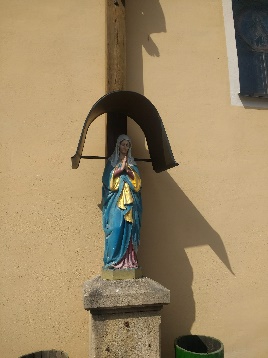 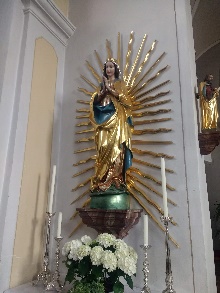 St. Martin 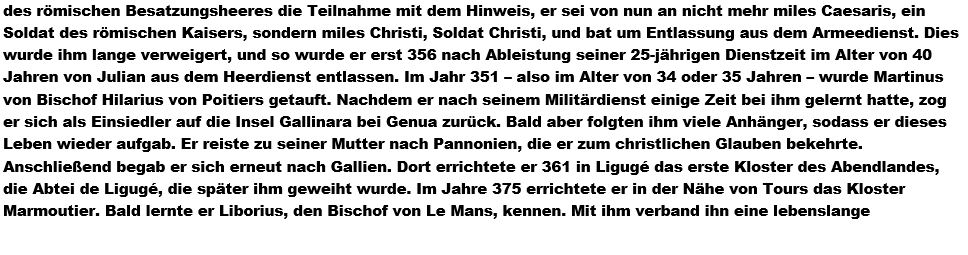 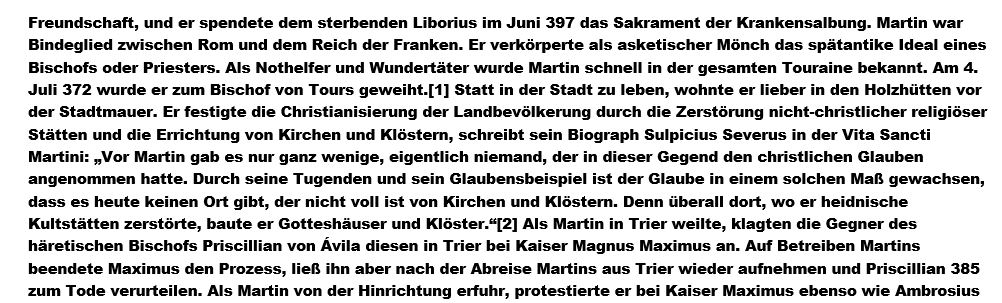 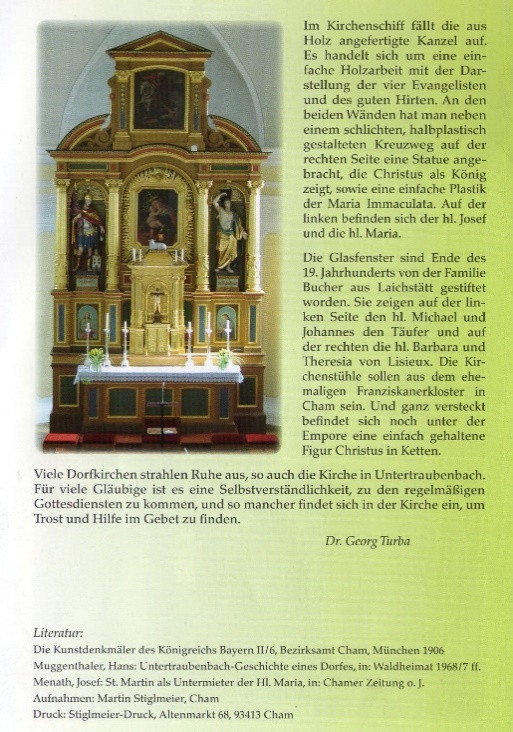 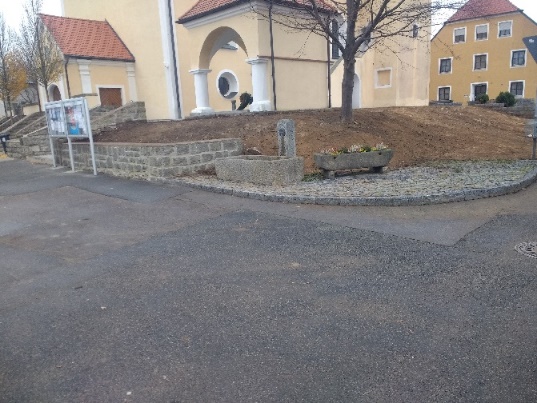 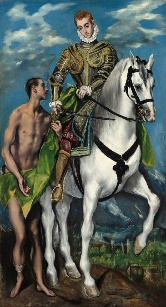 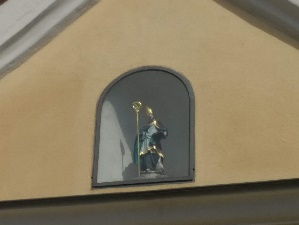 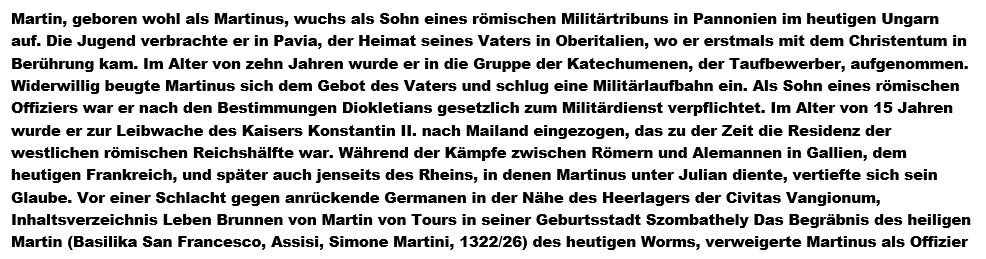 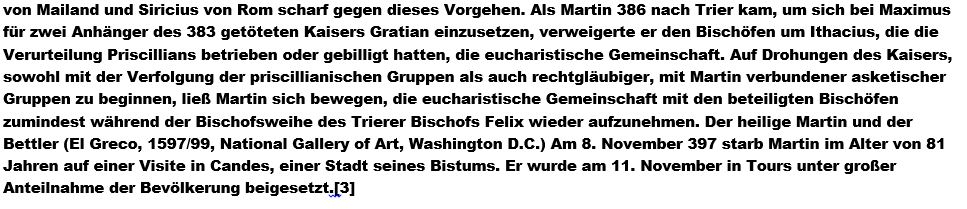     St. Martin war der Schutzheilige der Äbtissinnen von Obermünster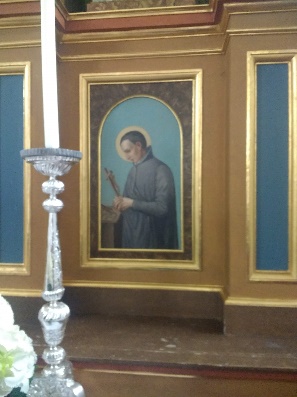 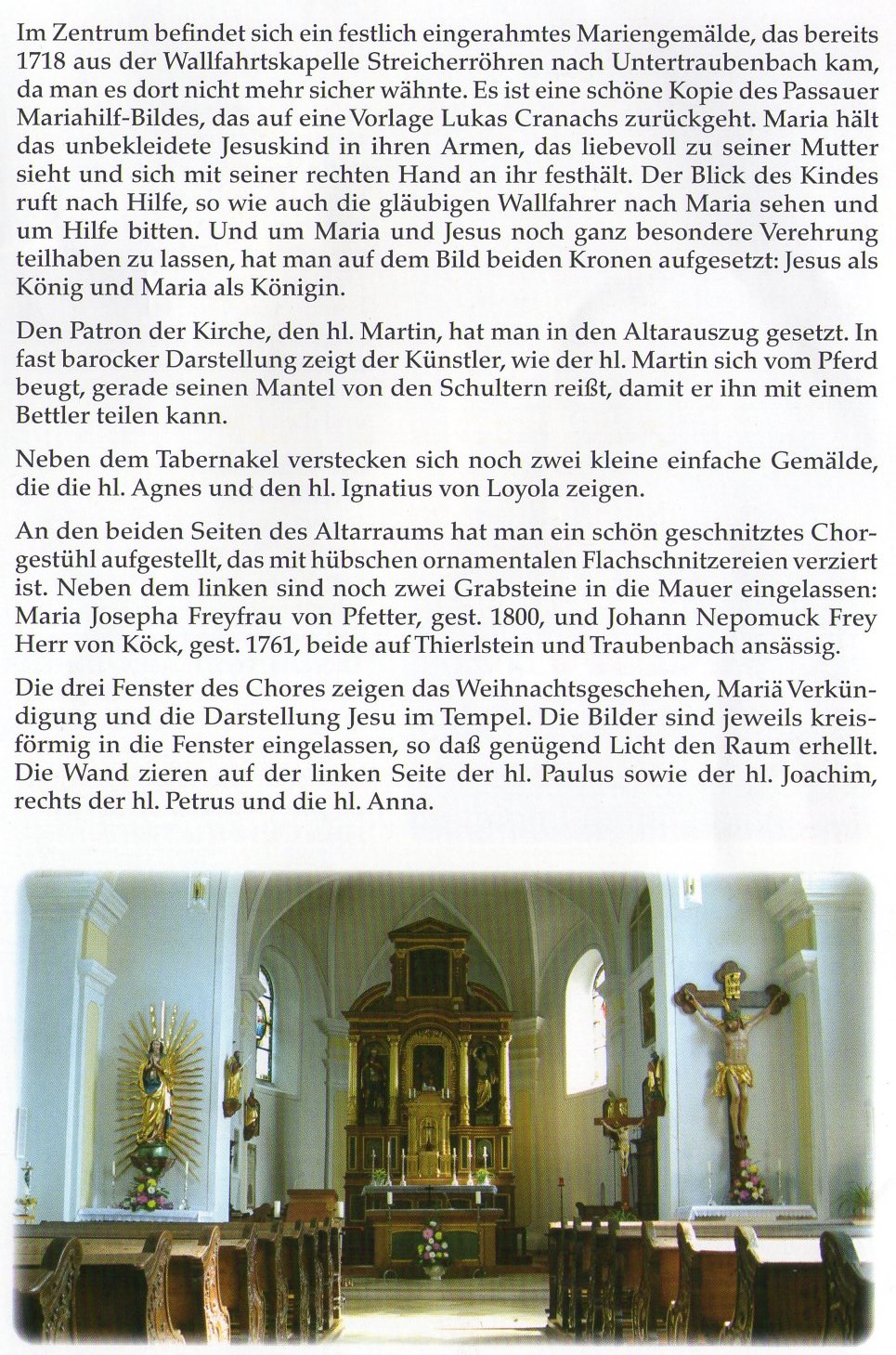 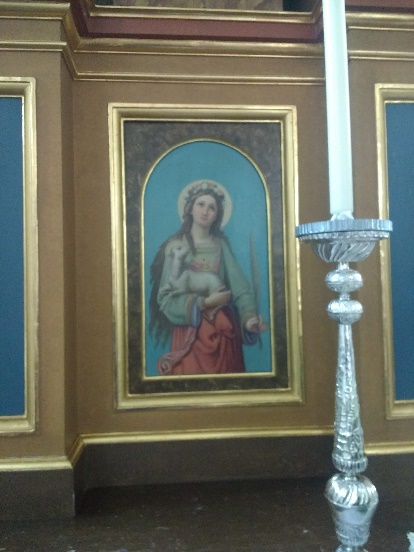 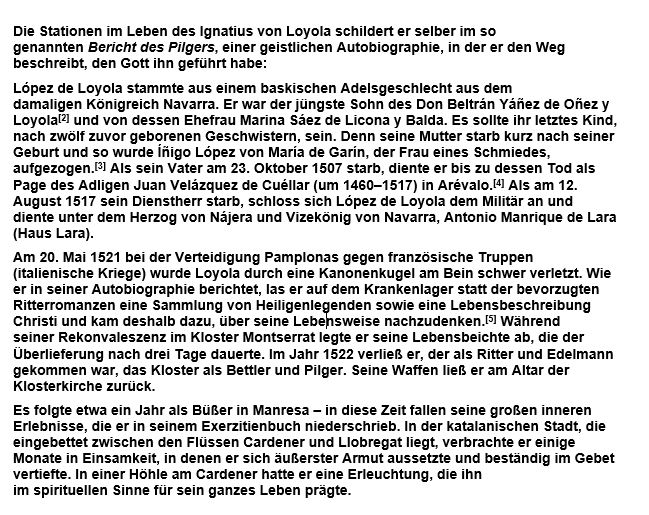 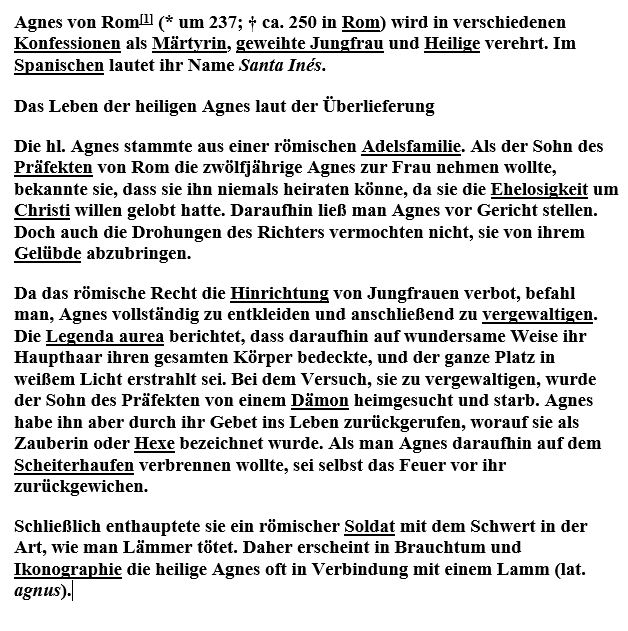 St. Sebastian                                                           St. Florian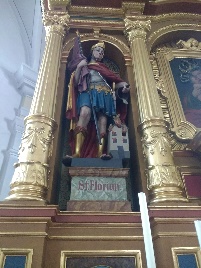 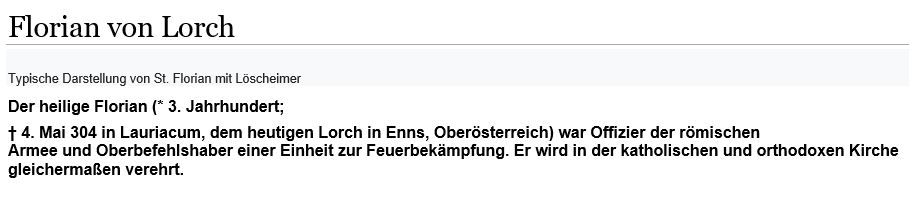 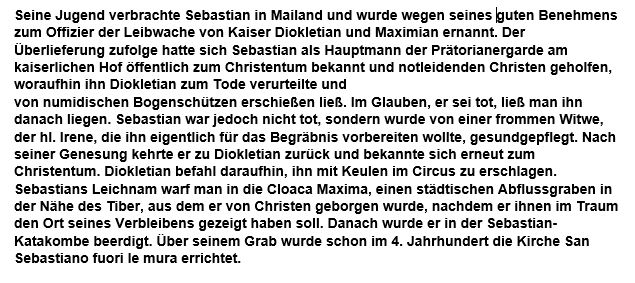 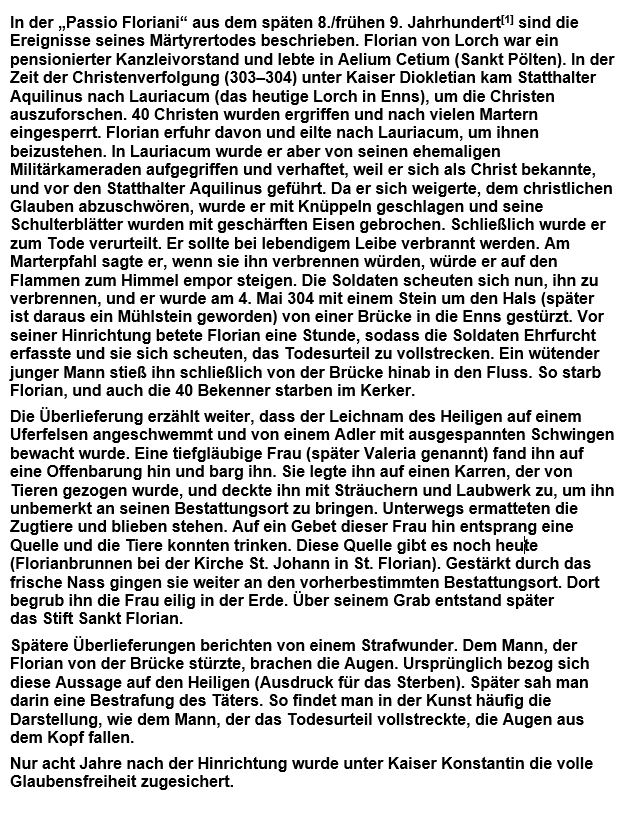 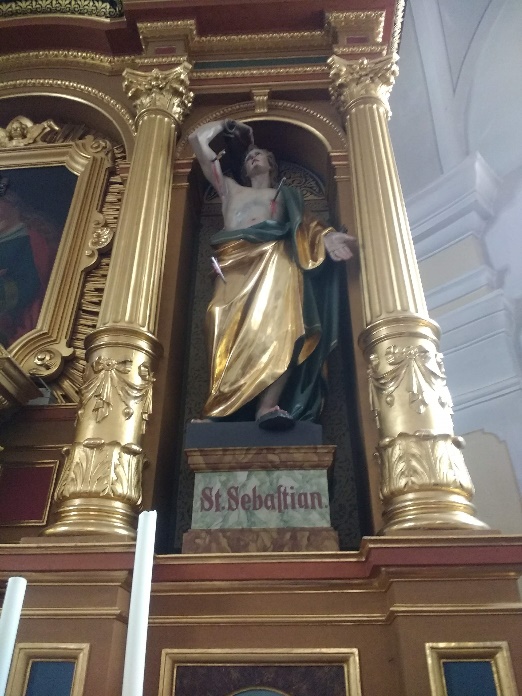 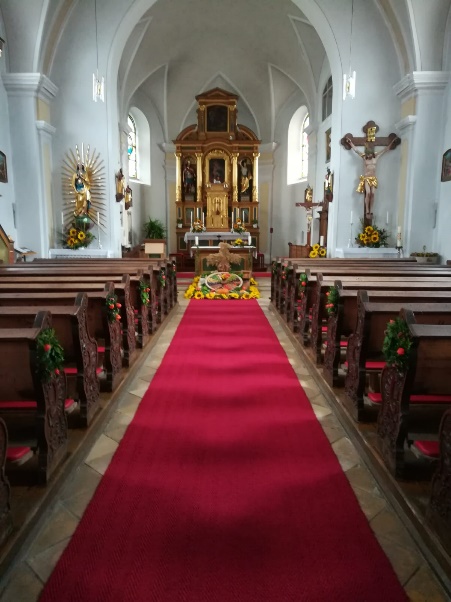 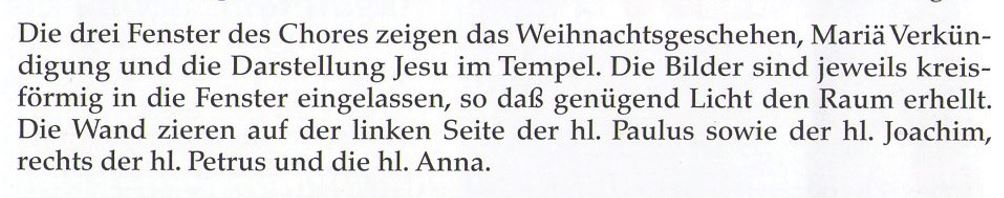 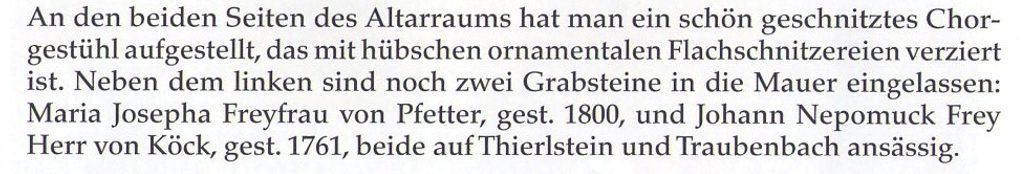 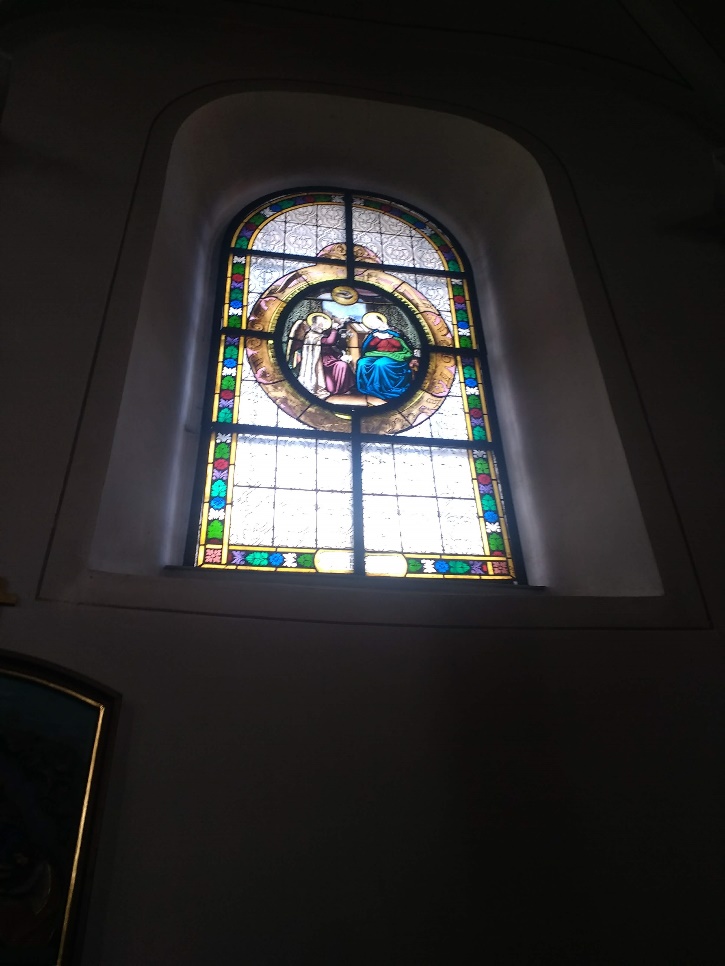 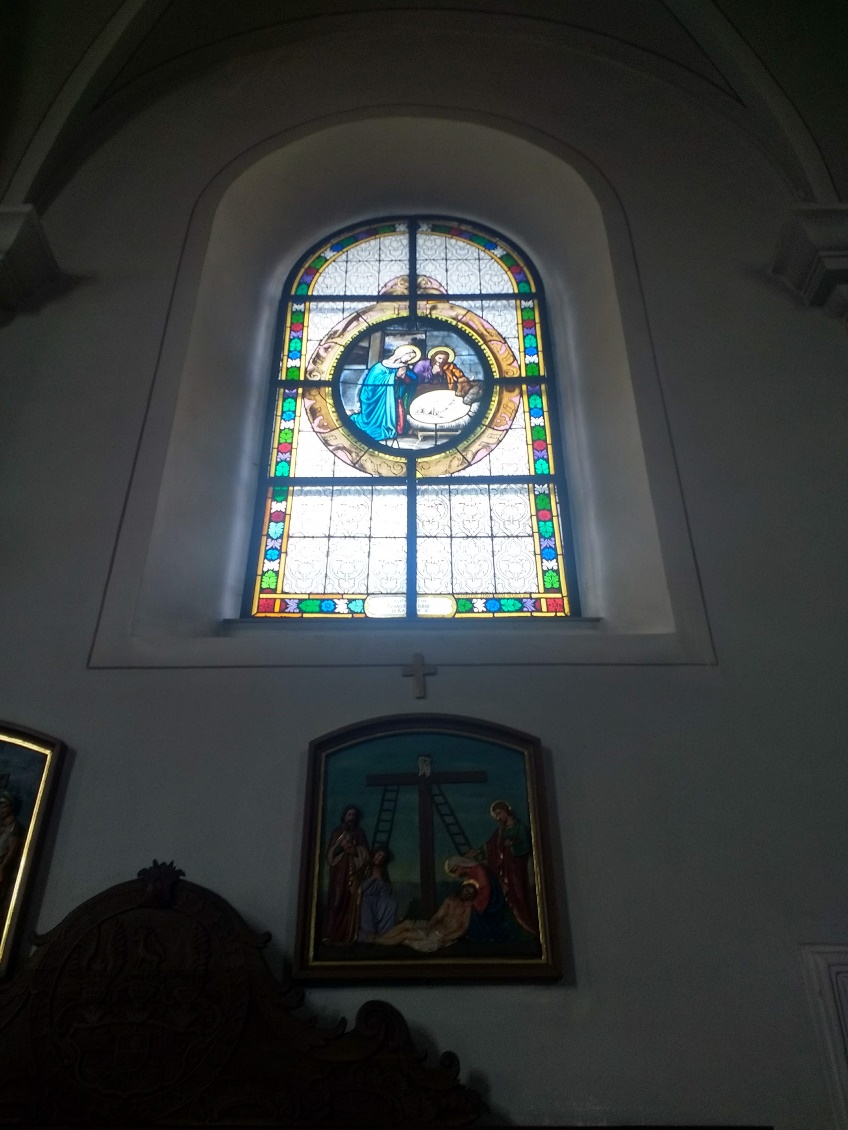 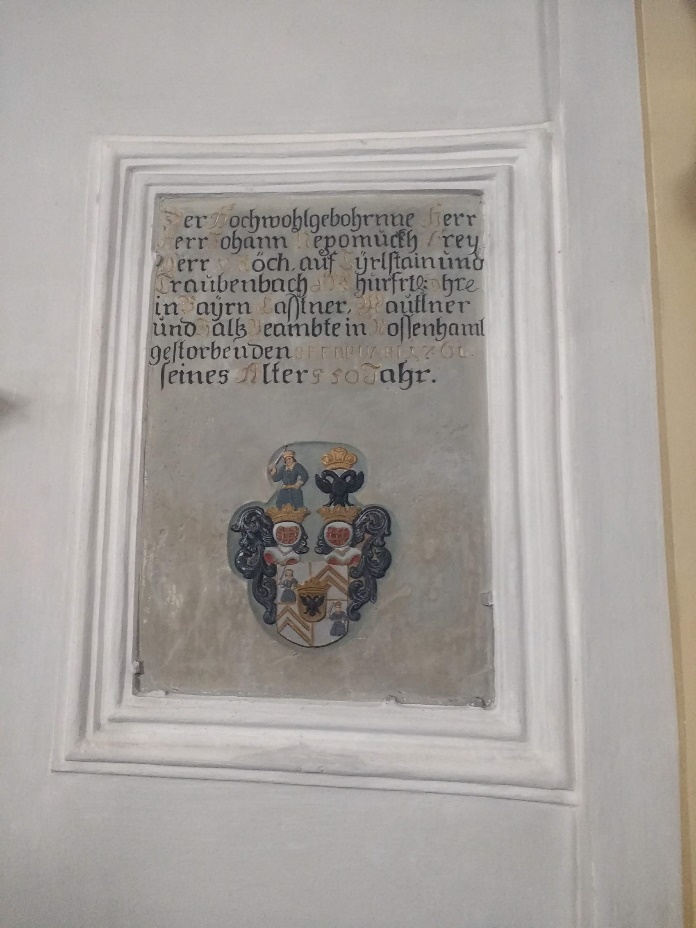 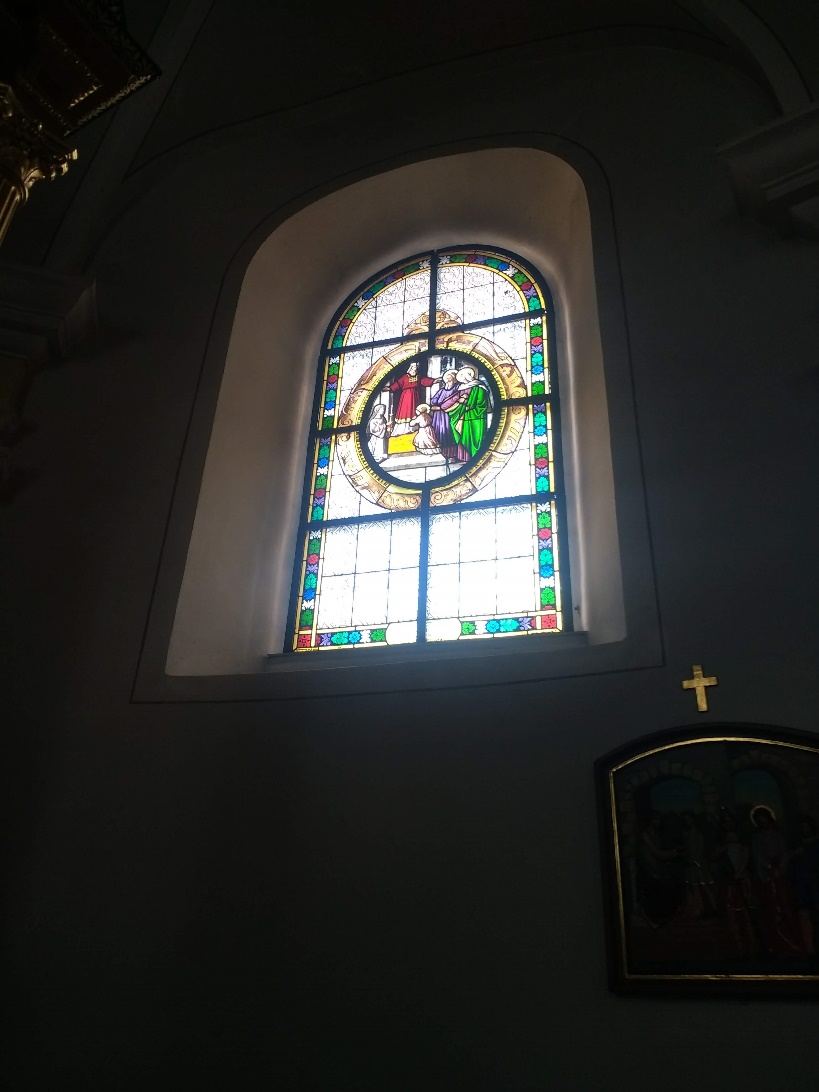 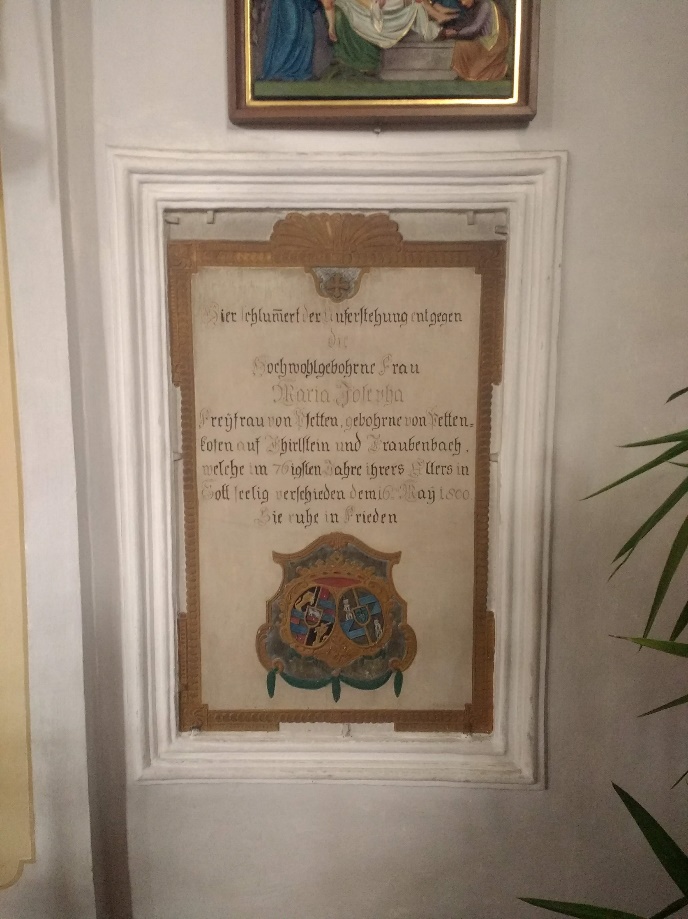 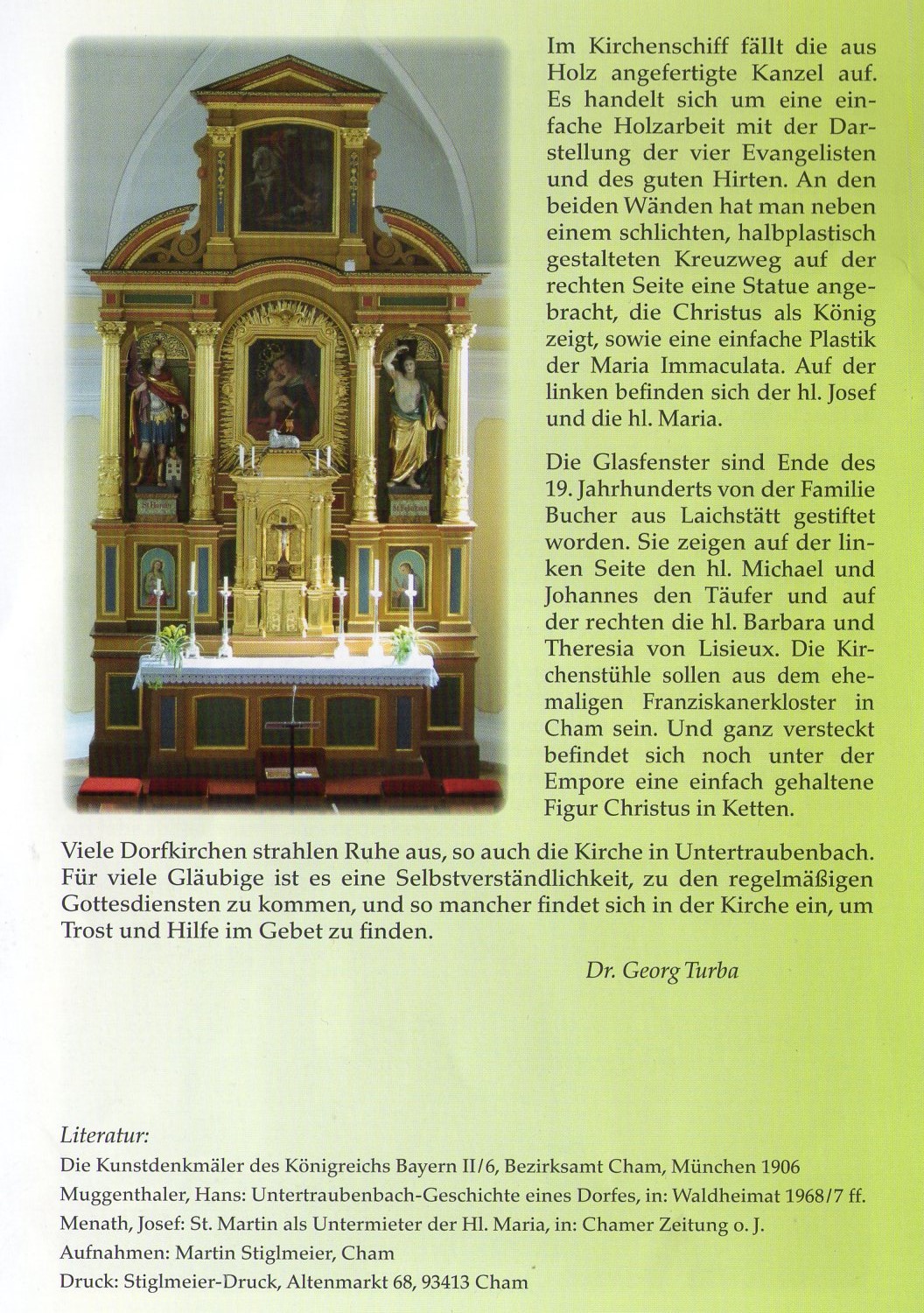 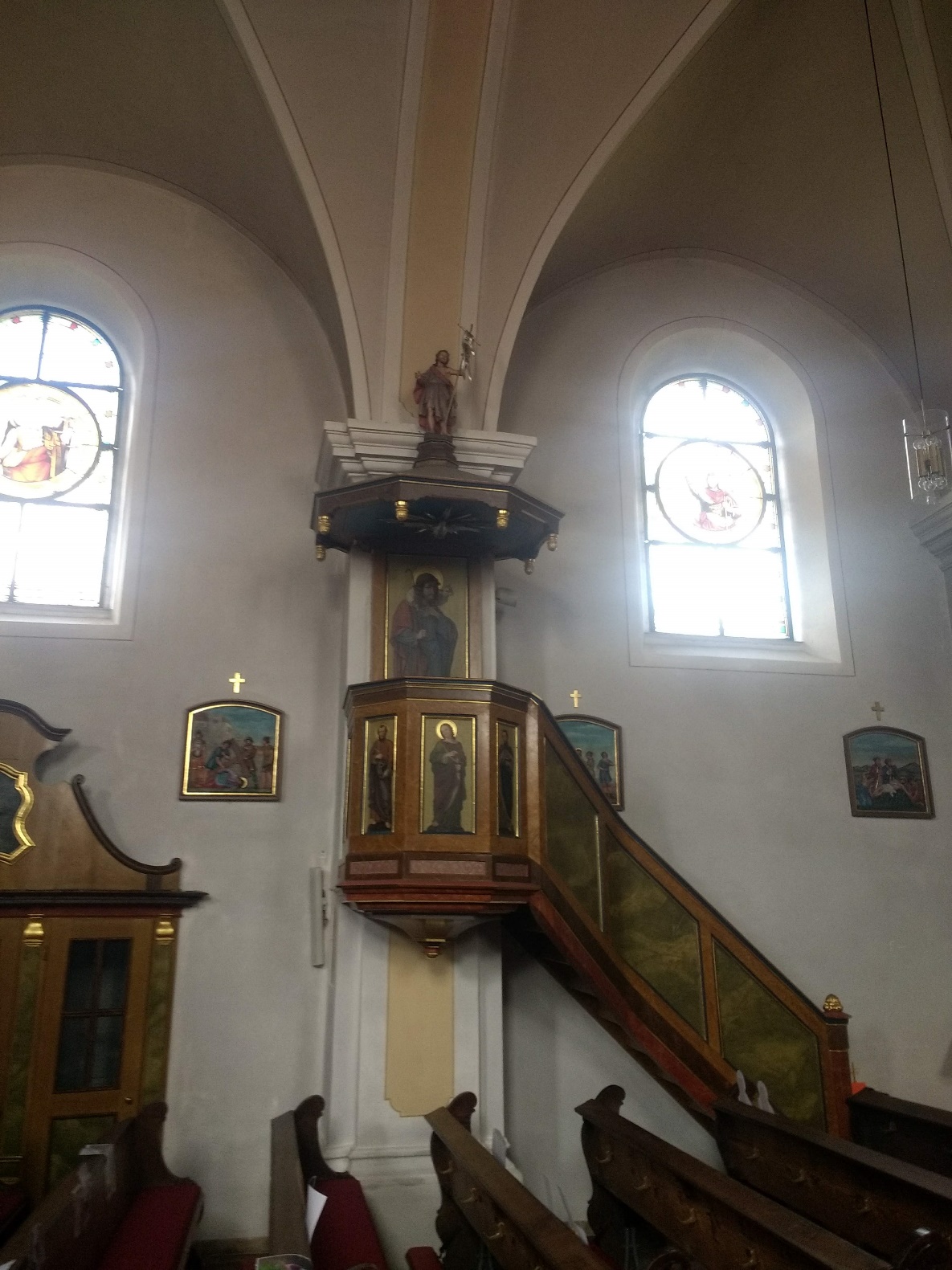 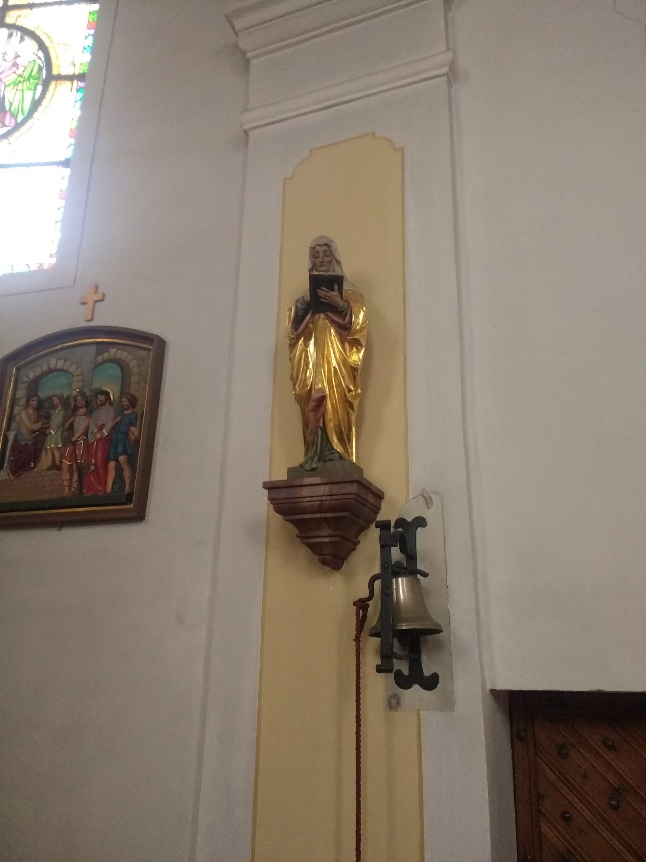 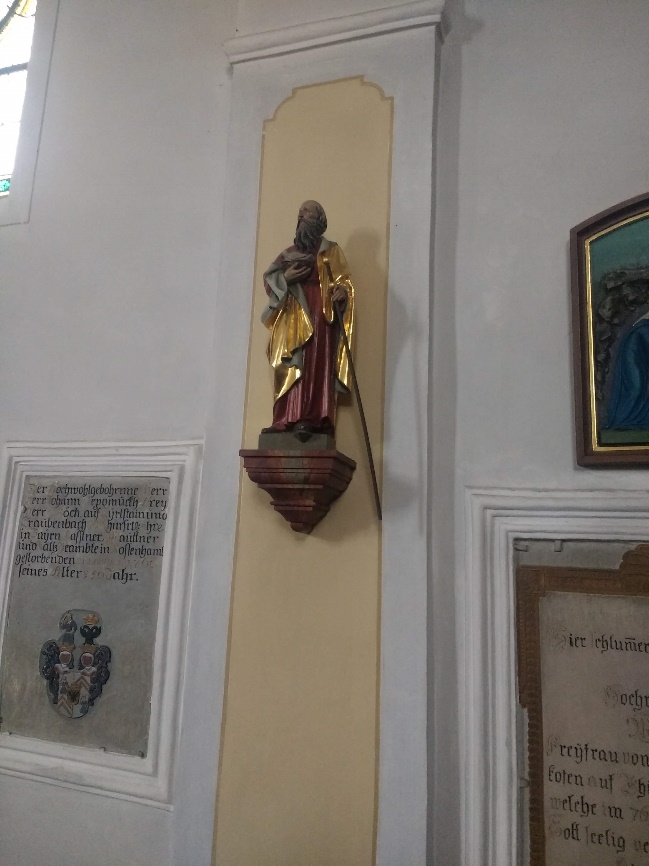 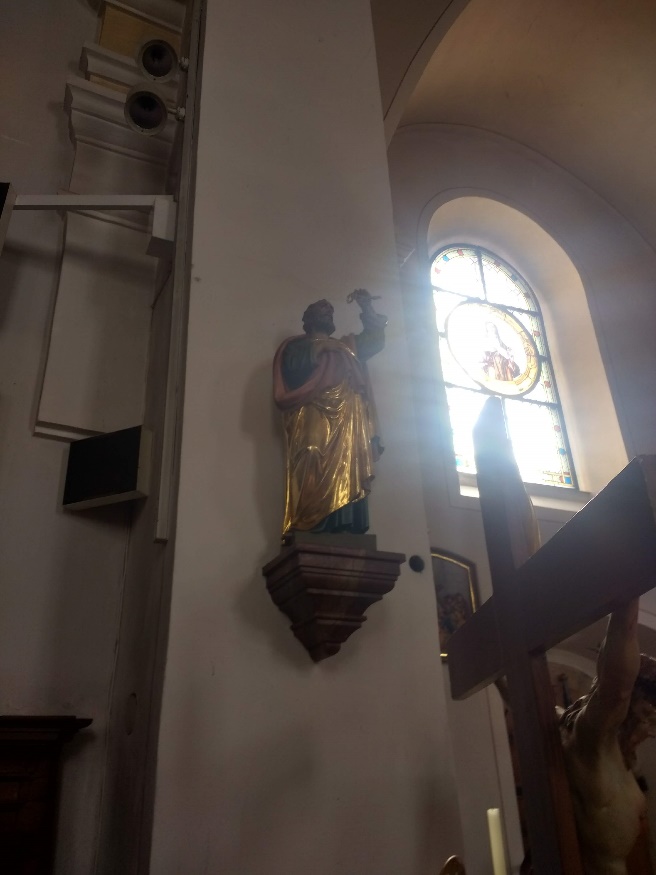 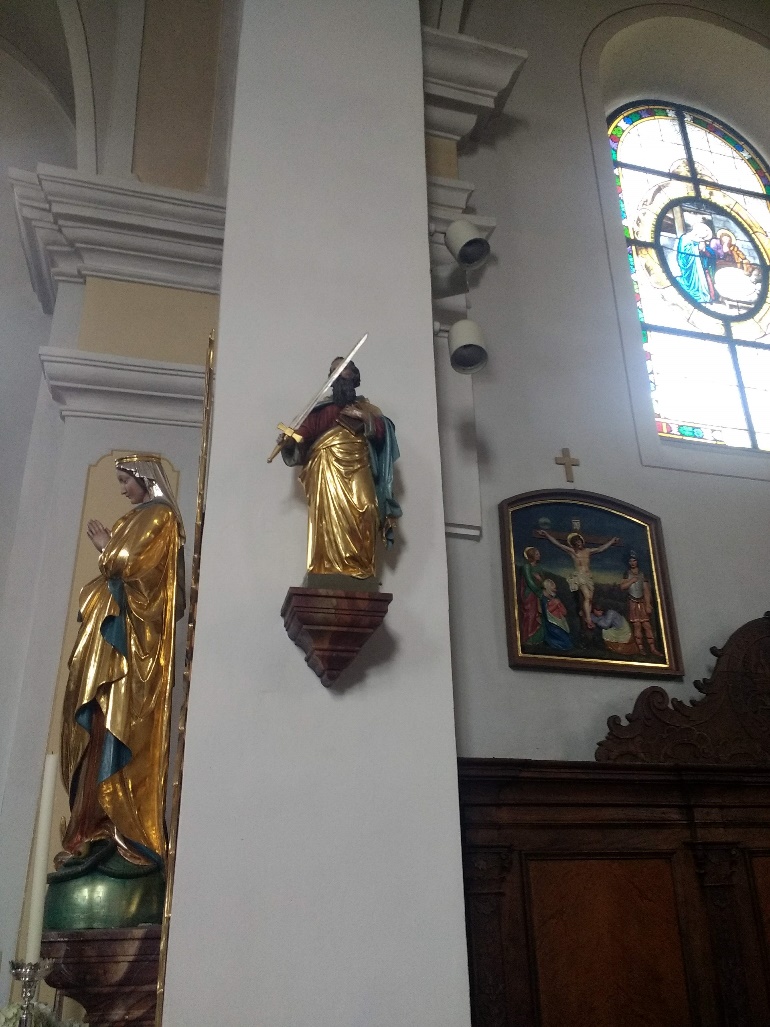 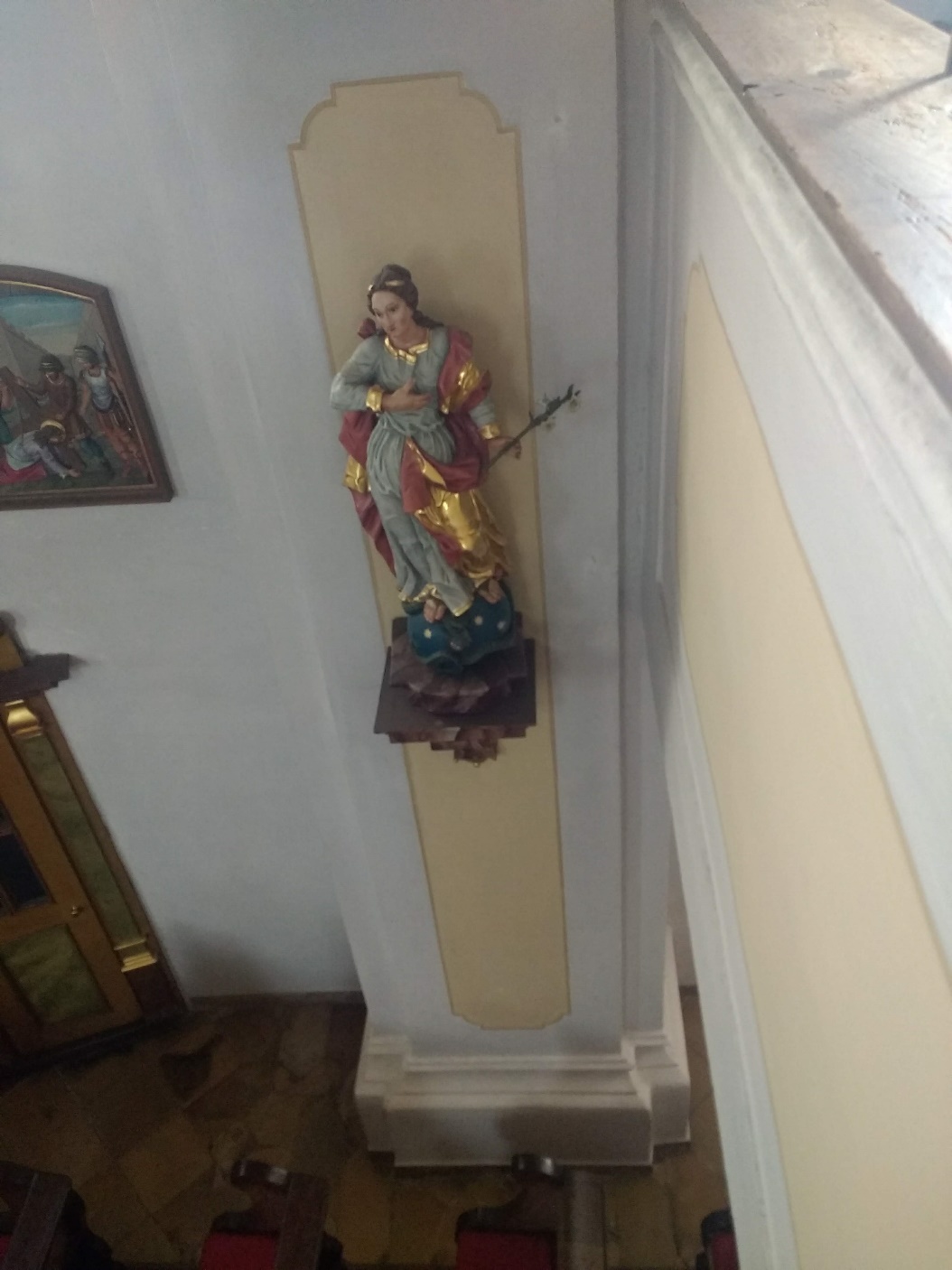 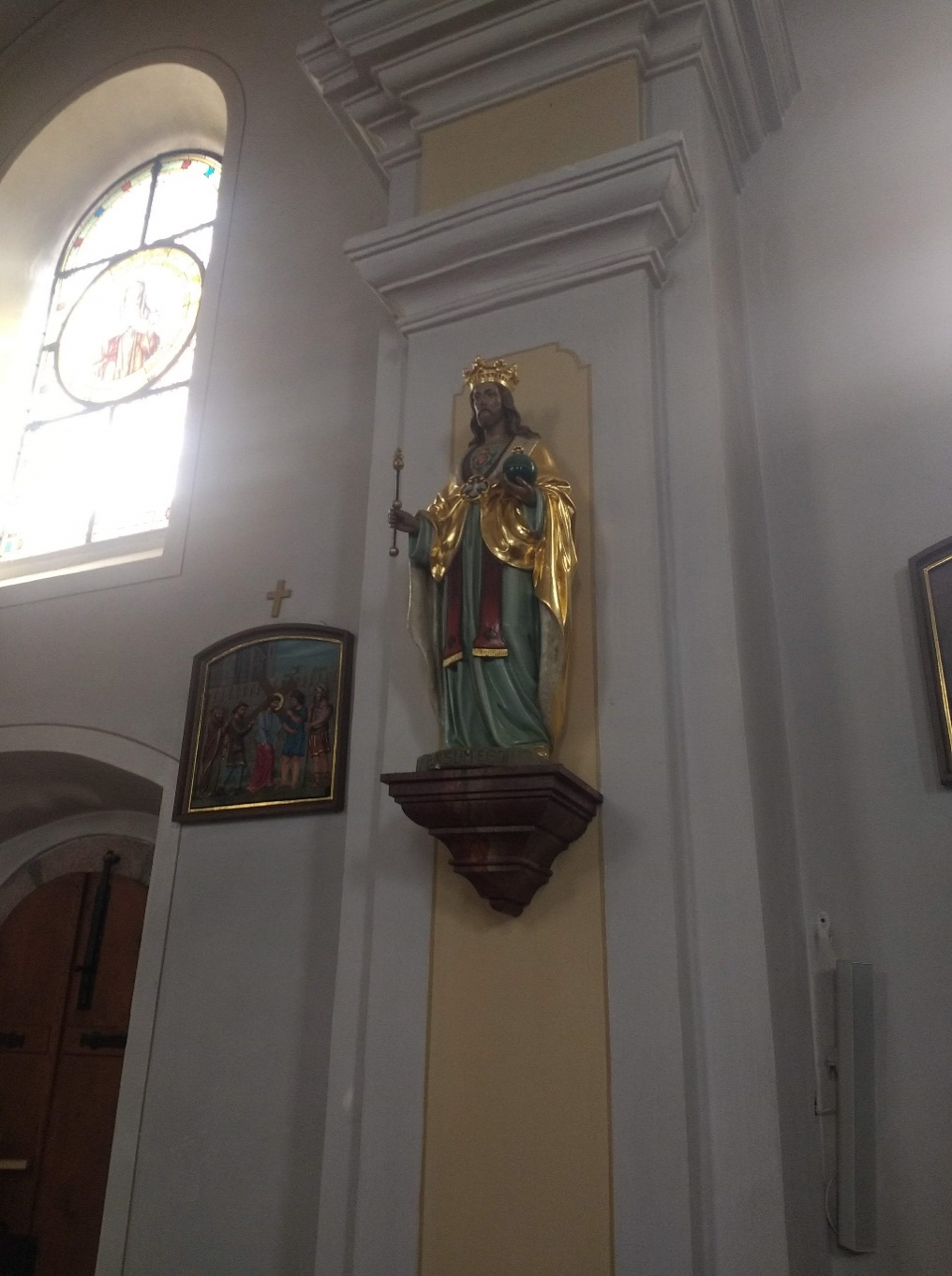 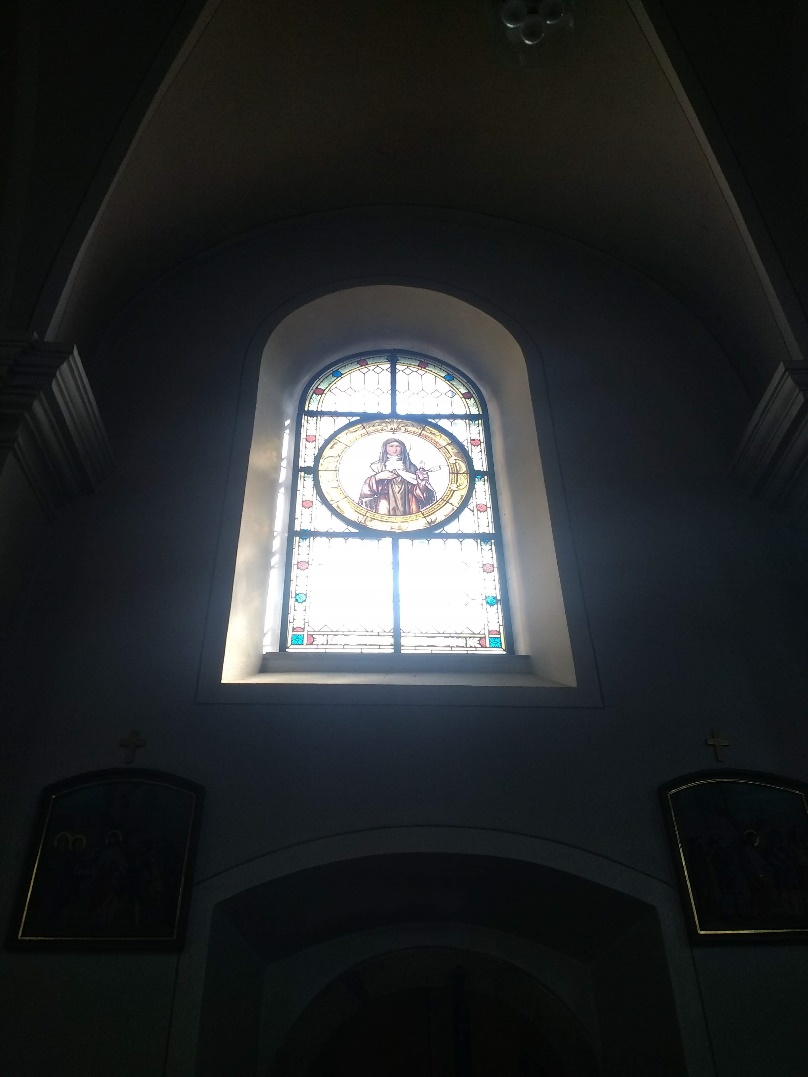 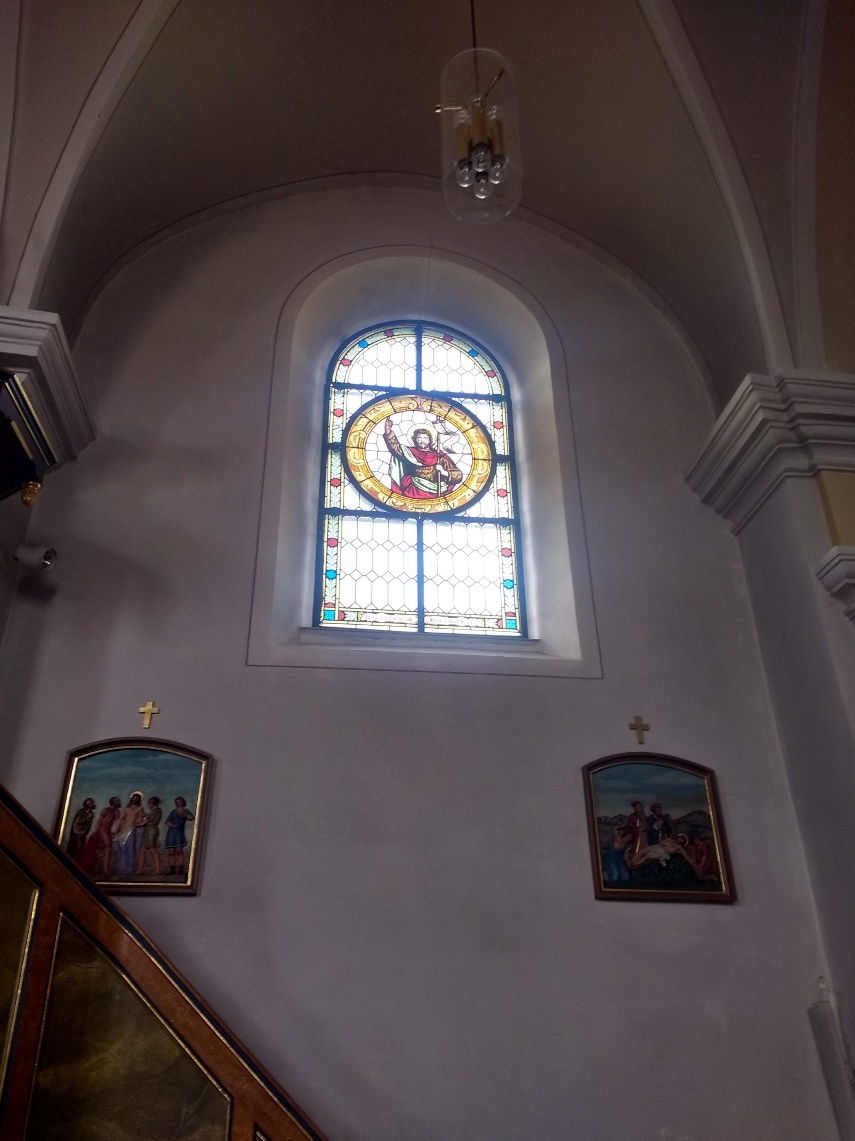 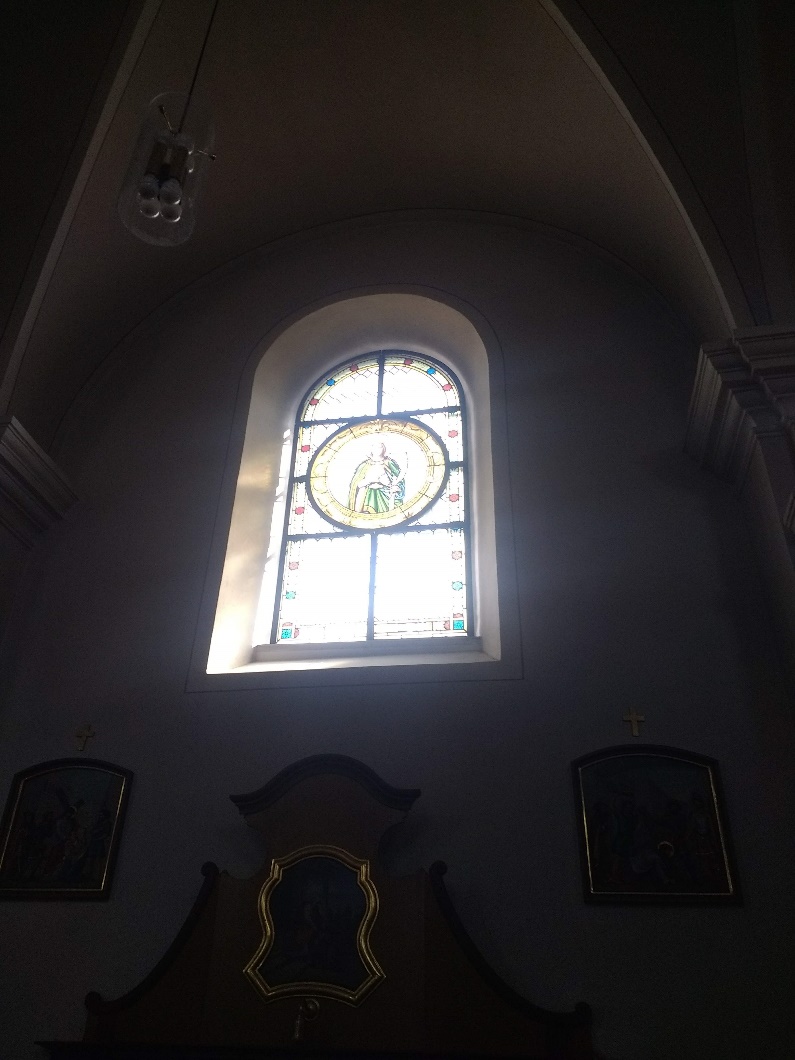 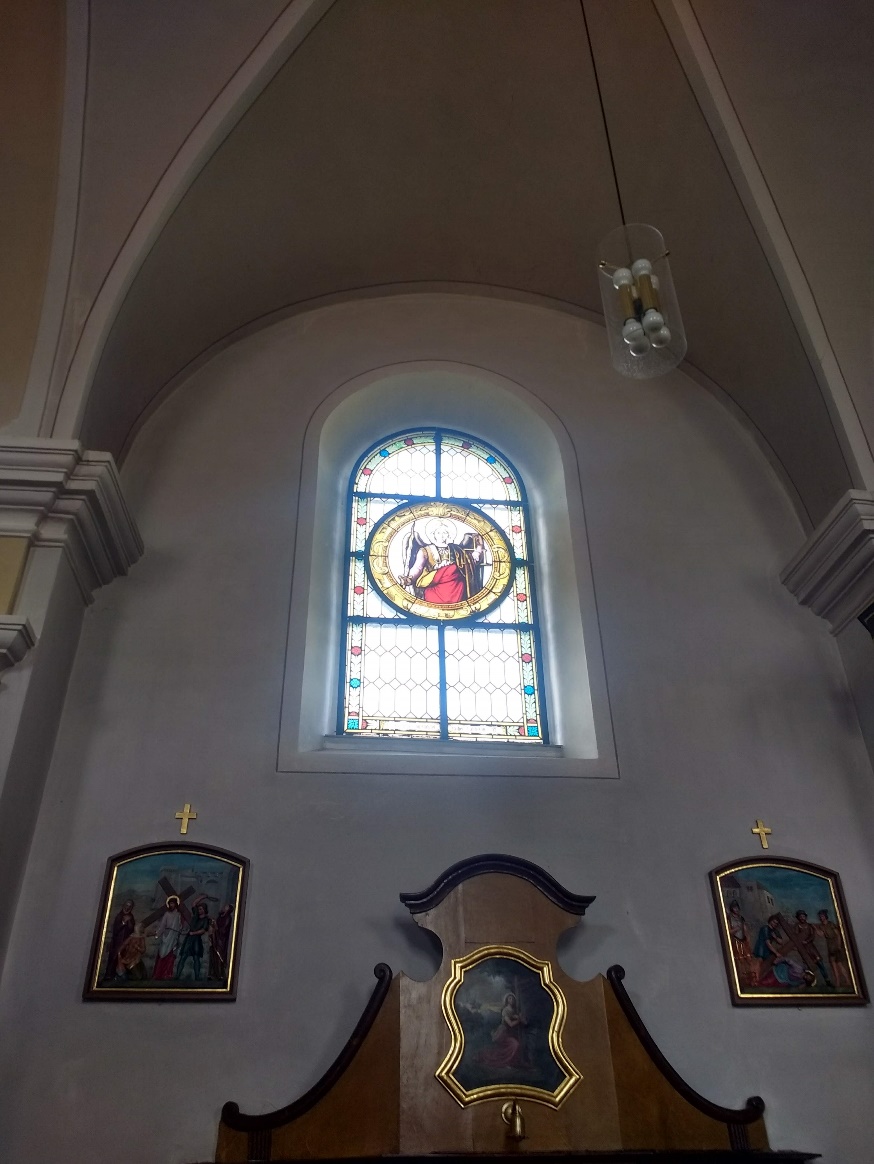 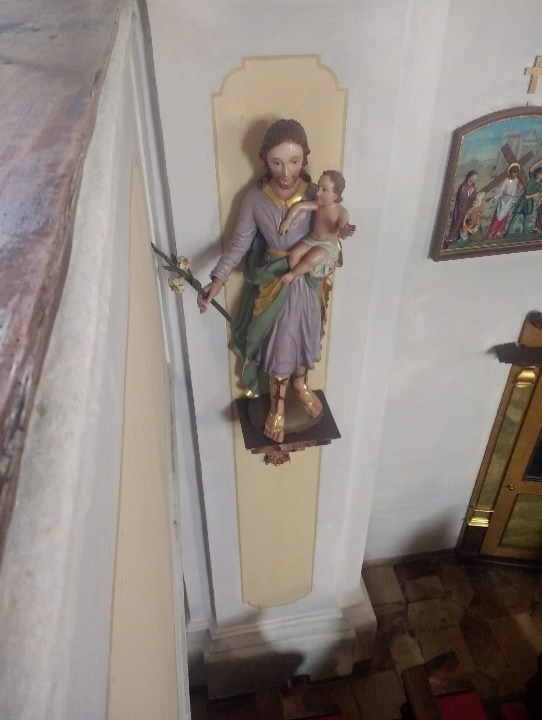 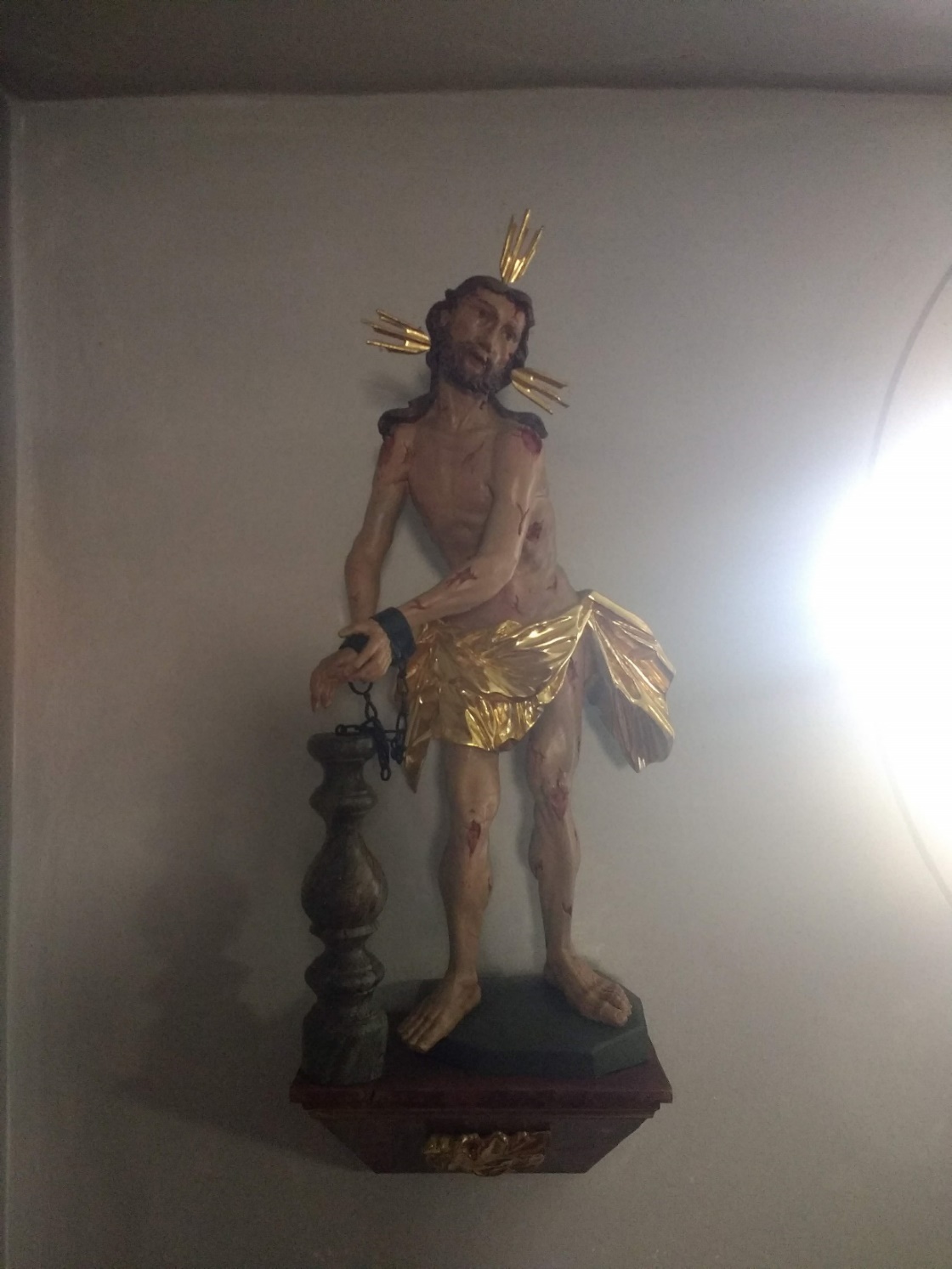 